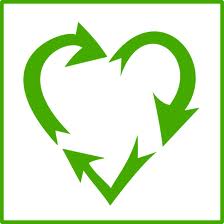 Haddon Township’s Packaging with a Purpose: Recycling with a Heart Program! diverts thousands of packaging materials from landfills to Terracycle.  The eco-company Terracycle partners with communities to up-cycle traditionally non-recyclable materials into new products.   In turn, Terracycle donates 2 cents to the charity of our choice, Almost Home Animal Shelter. Items can be brought to the Department of Public Works. For further information, contact Barbara Prince bprince@haddontwp.com.  Your trash can make a difference.  Last year Terracycle donated $490.00 on our behalf to the shelter! Please clean all items prior to bringing your Terracycle products to Haddon Township Department of Public Works, during normal business hours:   504 Oneida Avenue Haddon Township, NJ. WE COLLECT FOR THE BELOW BRIGADES:Energy Bar Wrapper Brigade accepted waste:Foil-lined energy bar wrappersFoil-lined granola bar wrappersFoil-lined meal replacement bar wrappersFoil-lined protein bar wrappersFoil-lined diet bar wrappersClif Bar & Co. wrappers from Clif Bars, Luna Bars, MOJO, Builders, Crunch, Clif Kid Z-Bar, Kits Organic, Clif Kid Z-Fruit, Shot Blocks, Shot Gels, and Shot DrinksDairy Tub Brigade accepted waste: (please clean and stack all tubs)Yogurt tubs and lidsSour cream tubs and lidsCheese tubs and lidsCream cheese tubs and lidsButter and margarine tubs and lidsPlastic ice cream tubs and lidsWhipped topping tubs and lidsPudding tubs and lidsFoil tops and plastic sealsSnack Bag Brigade accepted waste:  (chips, pretzels, frito’s etc…) Individual snack bags: Multipack snack bagsFamily-size snack bagsOral Care Brigade accepted waste:  Any brand of toothpaste tubes and caps Any brand of toothbrushes Any brand of toothbrush and toothpaste outer packaging Any brand of ﬂoss containersPersonal Care and Beauty Brigade accepted waste:--Hair care packaging such as shampoo bottles and caps, conditioner bottles and caps, hair gel tubes and caps, hair spray bottles and triggers, and hair paste plastic jars and caps--Skin care packaging such as lip balm tubes, face soap dispensers and tubes, face lotion bottles, tubes and plastic jars, body wash containers, soap tubes and dispensers, body lotion dispensers and bottles, shaving foam tubes (no cans), and hand lotion bottles and tubes--Cosmetics packaging such as lipstick cases, lip gloss tubes, mascara tubes, eye shadow cases, bronzer cases, foundation packaging and bottles, powder cases, eyeliner cases, eyeliner pencils, eye shadow tubes, concealer tubes, concealer sticks, and lip liner pencilsDiaper Packaging Brigade accepted waste:  (no diapers)Plastic diaper packagingWipes outer plastic packagingIndividual wipes packaging